Принят и утвержденнс районном учредительном собрании ветеранов
органов внутренних дел Раменского района
Московской области 25 октября 1994 года с
изменениями и дополнениями, внесенными
общим собранием ветеранов 30 апреля 1999г.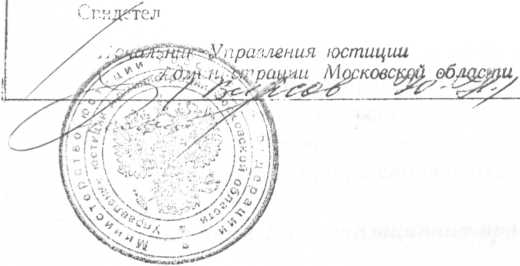 УСТАВОбщественной организации ветеранов
органов внутренних дел
Раменского района Московской области-г. Раменскоеапрель 1999 г.Глава 1. Общие положенияСтатья 1. Предмет регулирования настоящего Устава.Предметом регулирования настоящего Устава являются общественные отношения возникающие в связи с реализацией ветеранами, пенсионерами, инвалидами системы МВД РФ права на объединение в общественную организацию, создаваемую на основе общности их профессиональных и жизненных интересов.Статья 2. Организационно-правовая форма общественного объединения.Общественная организация ветеранов органов внутренних дел Раменского района Московской области (в дальнейшем - Организация) является некоммерческим, добровольным, основанным на членстве общественным объединением, созданным для защиты общих профессиональных и жизненных интересов объединившихся ветеранов. Организация состоит из пенсионеров, ветеранов системы МВД РФ, лиц, имеющих право на пенсию по выслуге лет. но продолжающих службу в органах внутренних дел Раменского района Организация на правах членства входит в состав Общественной организации ветеранов органов внутренних дел Московской области .Статья 3. Сфера действия организацииДействие организации распространяется на территории Раменского района Московской области, организация является первичной организацией общественного Объединения ветеранов органов внутренних дел Московской области.Статья 4. Правовое поле Организации в настоящем Уставе.В своей деятельности общественное объединение ветеранов органов внутренних дел Раменского района Московской области руководствуется:Конституцией Российской Федерации;Федеральным Законом об общественных объединениях;Федеральным Законом о ветеранах;Гражданским Законодательством РФ;Московским областным законодательством;Уставом Всероссийской организации ветеранов войны, труда, Вооруженных сил и правоохранительных органов;Уставом общественной организации ветеранов органов внутренних дел Московской области;Уставом общественной организации ветеранов органов внутренних дел и внутренних войск России и настоящим Уставом.Организация функционирует на основе самоуправляемости, на принципах демократии, коллегиальности, гласности, учета мнения меньшинства, а также персональной ответственности за порученный участок работы.Статья 5. Место нахождения Организации.Место нахождения руководящего органа Организации -районного Совета:I Управление юстиции Администрации Московской областиГлава 2. Цели, задачи и формы деятельности Организации.Статья б.Основными целями Организации являются:конкретное содействие решению социальных и правовых проблем, возникающих в жизни ветеранов, членов их семей и семей погибших сотрудников;-оказание посильной материальной, — медицинской помощи и моральной поддержки нуждающимся пенсионерам, ветеранам - членам Организации, обеспечение пииты их законных прав и интересов;создание необходимых условий для активного участия пенсионеров органов внутренних дел в решении служебных задач Раменского УВД по борьбе с преступностью, укреплению правопорядка, предупреждению правонарушений;Статья 7Для достижения своих уставных целей Организация решает следующие Задачи:- участие пенсионеров, ветеранов ОВД в процессе воспитания молодых сотрудников, передача им своего профессионального опыта;тесно взаимодействует со структурами органов внутренних дел Московской ''.части, общественными организациями ветеранов войны и труда, вооруженных сил иправоохранительных органов, другими государственными и общественными рганизациями, творческими союзами и добровольными обществами, расположенными на территории Раменского района Московской области, для решения поставленных пред органами правопорядка задач;поддержка ветеранского движения в Раменском районе и Московской области, активное участие в решении задач по обеспечению правопорядка на территории Раменского района Московской области, воспитание молодых сотрудников органов внутренних дел, передача им жизненного и профессионального опытасодействует повышению престижа сотрудников органов внутренних дел путем • югуплений ветеранов в- средствах массовой информации, публикаций очерков, воспоминаний о лучших сотрудниках и героических буднях различных служб ОВД, организации правовых курсов, лекториев при территориальных органах милиции с "гивлечением для обучения в них учащихся и трудящейся молодежи;способствует организации при Администрациях городов, поселков и сел района в трудовых коллективах промышленных и сельскохозяйственных предприятийобщественных формирований содействия органам внутренних дел;рекомендует членов Организации для работы на контрактной основе в органах ---утренних дел Раменского района в качестве специалистов-наставников, консультантов,оеподавателей, экспертов;учреждает ежегодные премии Организации и награждает ими сотрудников- зенсионеров, работающих в ОВД на контрактной или общественной основе, наиболее отличившихся при выполнении своих обязанностей;осуществляет конкретные меры по социальной и правовой защите членов Организации и их семей;оказывает помощь руководству Раменского УВД в разработке предложений поветеранским проблемам для внесения их на рассмотрение в законодательные и ■е'юлнительные органы и проведении их в жизнь;		_____1 Управление юстиции Московскойформирует Благотворительным фонд социальной помощи нуждающимся ветеранам органов внутренних дел Раменского района Московской областиБ -’лготворительный фонд «ВЕТЕРАН ОВД»), на счетах которого аккумулирует средства, ступающие за счет вступительных и членских взносов, добровольных пожертвований отрудников ОВД, спонсорства юридических и физических лиц, хозяйственной и гедпринимательской деятельности;регулярно информирует общественность района о своей ветеранской чгельности, пропагандирует и популяризирует цели и задачи Организации;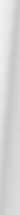 развивает контакты с другими общественными объединениями в РФ и за 'ежом, осуществляет с ними обмен делегациями, изучает, обобщает и распространяет •гм работы своей общественной ветеранской организации.Глава 3. Учредители , члены и участники общественного объединенияИх права и обязанности.Статья 8.Учредителями общественного объединения Организации ветеранов органов внутренних дел Раменского района Московской области являются физические лица - ветераны органов внутренних дел созвавшие общее собрание, на котором был принят устав общественного объединения, сформирован его руководящий орган и контрольно ревизионный орган. Учредители.^общественного объединения- физические лица имеют равные права и несут равные обязанности.ЧЛЕНАМИ общественного объединения могут являться физические и юридические лица_ общественные объединения, чья заинтересованность в совместном решении задач данного объединения в соответствии с нормами настоящего устава оформляется соответствующими индивидуальными заявлениями или документами, позволяющими учитывать количество членов общественного объединения. Члены общественного объединения- физические и юридические лица- имеют равные права и несут равные обязанностиЧлены общественного объединения имеют право избирать и быть избранными в руководящие и контрольно-ревизионный органы данного объединения, а также контролировать деятельность руководящих органов общественного объединения в соответствии настоящим уставомЧлены общественного объединения имеют права и несут обязанности в соответствии с требованиями норм настоящего устава общественного объединения и в случае несоблюдения указанных требований могут бытьисключены из общественного объединения в порядке указанном в уставеСтатья 9.Физическими лицамй рбщественного объединения Организации являются проживающие на территории Раменского района Московской области пенсионеры системы МВД РФ, а также ветераны органов внутренних дел, имеющие по существующему законодательству право на пенсию или награжденные медалью «Ветеран труда», но продолжающие службу в органах внутренних дел Раменского района, признающие и выполняющие Устав Организации, регулярно уплачивающие членские взносы и принимающие посильное участие в деятельности Организации.Статья 10.Прием физических лиц в члены ветеранской Организации осуществляется по личному заявлению вступающего на общем собрании первичной организации простымv голосов участников собрания., а при исключении из Организации на - •'	7 2-4111 организации по представлению Совета ветеранов 2/3 голосов от. - -- --'лих на общем собранииCmrw# //принятые в члены ветеранской Организации, платят вступительный взнос в ; процентов месячной пенсии или денежного содержания (для продолжающих -.ранов) и ежегодные взносы в размере 1-го процента от месячного денежного "ня (пенсии). По решению общего собрания Организации отдельные ее члены ть освобождены от уплаты членских взносов или сумма взноса увеличена«— ?тья 12.Члену Организации ветеранов органов внутренних дел Раменского района с кой области выдается удостоверение члени организации и нагрудный значок■ 'пленного образца.( шитья 13Член организации ветеранов органов внутренних дел Раменского района Московской области имеет правоизбирать и быть избранным в любой руководящий орган Организации;участвовать во всех проводимых Организацией мероприятиях;вносить предложения по вопросам деятельности Организации и получать информацию о их реализации;обращаться в любые структуры Организации за социальной, медицинской и иной помощью;требовать от Организации участия в защите его прав и законных интересов;пользоваться помощью Организации в лечении, отдыхе, использовании денежных и материальных фондов, преимущественным правом при приеме на работу на предприятия и в учреждения Организации;лично участвовать в обсуждении касающихся его вопросов, направлять жалобы в свою и вышестоящую Организации.Статья 14.Член Организации обязансоблюдать требования настоящего Устава;участвовать в проведении в жизнь целей и задач Организации;выполнять решения руководящих органов Организации;участвовать в деятельности первичной организации по месту своего учета и в органах, в которые он избран;своевременно уплачивать членские взносы.Статья 15За активное участие в повседневной деятельности Организации, примерное выполнение общественных обязанностей членам Организации могут объявляться благодарности, вручаться ценные подарки, денежные премии, почетные грамоты и дипломы, а также направляться представления к награждению Государственными наградами (орденами и медалями).За грубые и неоднократные нарушения Устава Организации любому члену Организации, независимо от его общественного или служебного положения и прошлых■ зслуг, могут быть объявлены коллективные предупреждения, порицания и, как крайняя '•ера взыскания, - исключение из членов Организации,Статья 16.Членство в Организации прекращается .- по личному заявлению физических и юридических лиц или по - по решению •чисго собрания организации;В обоих случаях решение принимается 2/3 голосов от общего числа участниковсобрания.Статья 17.Решение об исключении из членов Организации может быть обжаловано в вышестоящую Организацию или суд. Подача жалобы приостанавливает исполнение принятого решения об исключении.1 лава 4. Структура Организации ветеранов органов внутренних дел
Раменского района Московской области.Статья 18.Основой структуры организации ветеранов органов внутренние дел Раменского района Московской области являются первичная ветеранская организация, которая создается при наличии не менее трех членов и действует по территориальному принципу.Статья 19.Первичная организации ветеранов органов внутренних дел Раменского района Л 1осковской области:осуществляет свою деятельность на правах юридического лица в соответствии с единым Уставом Организации; после ее государственной регистрации в установленном Законом порядкепринимает в члены Организации и исключает из нее, ведет персональный учетсвоих членов;	— -собирает и аккумулирует на своем расчетном счете в Сберегательном Банке России или на расчетном счете Благотворительного Фонда Организации, членские взносы, пожертвования и спонсорские вклады, а также полученные от своей предпринимательской деятельности денежные средства;решает вопросы оказания материальной и правовой помощи своим членам;вносит предложения и ходатайства в Областную Организацию об оказании им помощи или поощрении их;рекомендуют своих членов для выдвижения в вышестоящие общественные ветеранские Организации.В своей деятельности первичная организация руководствуется настоящимУставом.Руководящим органом первичной организации является общее собрание ее членов, которое собирается не реже одного раза в год. На собрании первичной организации избирается ее Председатель, который осуществляет повседневное рхководство организацией. При наличии в первичной организации более 25 членов, для ее руководства может быть избран Совет на срок, устанавливаемый общим собранием. Общее собрание организации собирается для заслушивания отчета Председателя Совета, его заместителей и руководителей рабочих комиссий, рассмотрения и утверждения необходимых изменений в Уставе Организации, утверждения перспективных планов и программ, развития ветеранского движения," "утверждения годового Бюджета Организации и его исполнения, заслушивания и утверждения отчета контрольно- ревизионной комиссий. Принятия предложений Совета о кооптации в его состав новых ч icHOB и исключении из состава Совета выбывших членов. Для повседневной тч1с:1ыюсти Общее собрание .простым большинством голосов, на альтернативной снопе, тайным голосованием избирает Председателя Совета ветеранов и открытым голосованием состав Совета, ревизионную комиссию.Председатель Совета ветеранов может быть избран на платной основе. Состав Совета. Председатель, его заместители, выбираются сроком на четыре года. Общее пбраиие избирает делегатов на Московскую областную Конференцию ветеранов органов внутренних дел.Конференция проводится не реже одного раза в четыре года и правомочна решать вопросы при участии большинства избранных делегатовК исключительной компетенции Конференции или общего собрания ветерановотносится:досрочное переизбрание состава Совета и его Председателя;установление количественного состава.. Совета и его рабочих органов, содержащихся за счет Бюджета Организации;принятие решения о реорганизации или прекращении деятельности Организации ветеранов органов внутренних дел Раменского района Московской области.Внеочередная Конференция или Общее собрание созывается Советом ветеранов или по требованию не менее 10% членов Организации, и проводятся не позднее двух месяцев со дня принятия решения об их проведении.Статья 20.Руководящим органом Организации в период между созывом Конференций (общих собраний) - является Совет ветеранов органов внутренних дел Раменского района Московской области, который созывается его председателем не реже одного раза в три месяца, который избирается сроком на четыре года. Внеочередное заседание Совета может быть созвано по инициативе не менее 10% членов Совета. Совет ветеранов правомочен принимать решения только при наличии на его заседании более половины списочного состава Совета. Каждый член Совета имеет один голос. Решения Совета принимаются как открытым, так и тайным голосованием. Рабочим органом Совета ветеранов, осуществляющим повседневное функционирование Организации, ее комиссий, финансовых, производственно-хозяйственных служб может являться дирекция, назначаемая решением Совета ветеранов, которая может осуществлять свою работу на платной основе. Дирекция назначается из членов организации в количестве не более трех человек.	_Функции Исполнительного директора могут выполняться как Председателем Совета, так и любым членом Совета, избранным им на альтернативной основе. Дирекция Совета в своей повседневной деятельности руководствуется Решениями Совета и общего собрания Организации, рабочими планами и программами развития Организации, планами развития предпринимательской и хозяйственной деятельности в пределах разработанного Советом и утвержденного Конференцией или общим собранием годового бюджета Организации. Решения о расходовании финансовых средств согласно смете принимаются дирекцией коллегиально и оформляются Протоколом, который подписывается исполнительным директором и членами Совета Ветеранов Организации. Отчетность дирекции перед избравшим его Советом осуществляется один раз в квартал. Дирекция Совета несет материальную и дисциплинарную ответственность за причинение ущерба Организации в результате неверных рещгтлтм и ирйгтппм r соответствие сГражданским Кодексом РФ. Совет ветеранов разрабатывает и утверждает Функциональные обязанности дирекции.( Шитья 21Основные функции и полномочия Совета ветеранов:определяет пути, формы и методы реализации Решений Конференции или 'того собрания организации ветеранов органов внутренних дел Раменского районаМосковской области;координирует деятельность своих первичных организаций в территориальных о t дедах и отделениях милиции, оказывает им организационно-методическую и материальную помощь;определяет и утверждает свою структуру и Регламент работы;избирает из своего состава заместителей Председателя Совета ветеранов и екретаря, рассматривает и утверждает разработанные Председателем Совета их !л икциональные обязанности;образует постоянно действующие комиссии Совета по направлениям своей \ставной деятельности, определяет и утверждает круг их обязанностей и полномочий, ысдушивает результаты их работы;готовит предложения на ежегодные Конференции о кооптации в состав Совета новых членов и исключении из своего состава выбывших;создает Благотворительный фонд «Ветеран ОВД», утверждает штат его освобожденных сотрудников и размеры их заработной платы, а также Смету годовых расходов Организации. Издает необходимые документы по вопросам деятельности Фонда и контрольно-ревизионной комиссии;формирует и представляет на утверждение,Конференции или общего собрания годовой бюджет Организации, отчитывается за его исполнение;разрабатывает и представляет на утверждение Конференции или общего собрания Программы развития и укрепления Благотворительного фонда и осуществления персональной помощи нуждающимся ветеранам, а также другие организационные документы;определяет кандидатуры для присуждение ветеранских Премий .Статья 22.Председатель Совета ветерановизбирается Конференцией или общим собранием ветеранов органов внутренних дел Раменского района Московской области на альтернативной основе тайным голосованием сроком на четыре года;осуществляет общее руководство Организацией и подготовкой вопросов на рассмотрение Совета, Конференции или общего собрания по основным направлениямдеятельности;созывает заседания Совета (дирекции) и руководит их работой;ежегодно отчитывается на Конференции или Общем собрании о результатах деятельности Совета и личном вкладе в дело выполнения намеченных решений;распределяет функциональные обязанности между своими заместителями и секретарем Совета, направляет их деятельность, создает необходимые условия для их плодотворной работы;лично решает вопросы размещения сотрудников Совета работающих на платной основе, обеспечения их служебными помещениями, оргтехникой, транспортом, средствами связи;рассматривает и утверждает отчетную документацию Организации;,	9«представляет Организацию в сношениях с государственными, общественными и иными организациями и ведомствами, в том числе и зарубежными;подписывает от имени Организации, ее Совета официальные документы, ммествляст другие уставные полномочия;несет персональную ответственность за состояние дел в Организации, отвечает ее обязательствам в соответствие с существующим Федеральным и международным? • v о н од ател ьство м;по решению Конференции или общего собрания ветеранов органов внутренних• I Раменского района Московской области председатель имеет право на оплату своего :	in и ? бюджета Организации.( Шитья 23.hi чести тати Председателя Совета:в соответствии с разработанными и утвержденными Советом функциональными ".лнностямн обеспечивают текущую работу Организации по направлениям;руководят деятельностью постоянных комиссий Совета;готовят предложения по линиям своей деятельности в перспективные планы и программы организации;готовят предложения на заседания Совета и Конференции (общее собрание);готовят материалы о присвоении ветеранских премий и наград;выполняют другие поручения (постановления) Совета и Конференции (общегособрания).( пютья 24.Исполнительный директор Организации, он же Директор /> юготворительного фонда "Ветеран ОВД:организует финансовую деятельность Организации;возглавляет Благотворительный фонд, обеспечивает его нормальное функционирование по аккумулированию поступающих членских взносов, вкладов и пожертвований сотрудников ОВД, физических и юридических лиц;обеспечивает разработку и исполнение годового Бюджета и сметы расходов Организации, ежегодно отчитывается по этим вопросам на Конференции, (общем собрании) выступает с информацией по финансовым вопросам на заседаниях Совета;организует подготовку бухгалтерией фонда Баланса, бюджета и сметы Организации и отчетных форм в налоговые и статистические органы по установленным формам,контролирует правильность расходования финансовых средств Организации;распределяет кредиты Организации, имея право первой подписи;обладает правом приема и увольнения штатных сотрудников фонда в соответствии с трудовым Законодательством России.Директор фонда может быть штатным оплачиваемым сотрудником согласно от вержденному Конференцией (общим собранием) Штатному расписанию.Статья 25.Секретарь Организации:обеспечивает делопроизводство Организации, ведет общий списочный учет первичных организаций и списки ветеранов - пенсионеров УВД;обеспечивает подготовку материалов для рассмотрения на заседаниях Совета и его дирекции, ведет протоколы этих заседаний;выполняет другие возлагаемые на него Председателем Совета обязанности.Статья 26Ревизионная Комиссия:избираете- Конференцией (Общим собранием) Организации сроком на четыре года и имеет след>~юшие полномочия:осуществляет проверки финансово-хозяйственной деятельности производственных и предпринимательских структур Организации;проводит плановые ревизорские проверки финансовой деятельности бухгалтерии и кассы фонда «Ветеран ОВД»;проверяет и дает заключения о правильности расходования финансовых средств Организации и докладывает об этом на заседаниях Совета;проверяет своевременность и полноту рассмотрения поступивших в Организацию писем, заявлений и жалоб ветеранов; акты проверки представляет на рассмотрение Совета;о результатах своей деятельности ежегодно отчитывается на Конференции (Общем собрании) Организации.Председатель ревизионной комиссии входит в состав Совета с правом совещательного голоса.Глава 5. Финансы и имущество организации. Источники ихформирования.Статья 27.Организация ветеранов органов внутренних дел Раменского района Московской области может иметь в собственности здания, сооружения, жилищный фонд, оборудование, инвентарь, транспорт, средства связи, денежные средства, акции и иные ценные бумаги, а также другое имущество, необходимое хтя обеспечения уставной деятельности Организации. В собственности Организации могут быть издательства, промышленные и торговые предприятияДенежные средства Организации ветеранов органов внутренних дел Раменского района Московской области концентриг . на расчетном счете Благотворительного фонда «Ветеран ОВД», а также в иных . щмпд Организацией фондах. Они формируются на основе вступительных и членских взносов, добровольных взносов и пожертвований, поступлений от проводимых лекций, выставок, лотерей, аукционов, спортивных и иных мероприятий, доходов от предпринимательской деятельности Организации, гражданско-правовых сделок, внешнеэкономической деятельности Организации и других не запрещенных Законом поступленийДенежные средства Организации используются только на предусмотренные ее Уставом цели и перераспределению между членами не подлежат. Любые иные отчисления могут производиться только по специальному Решению Конференции (Общего собрания).Статья 28Организация ветеранов органов внутренних дел Раменского района Московской области (ОВ ОВД РР) является юридическим лицом, имеет печать и штампы со своим наименованием. Выдает своим членам удостоверения личности и нагрудные значки установленного образца.Статья 29.Члены Организации не несут ответственности по долгам и обязательствам Организации, а она не несет ответственности по долгам и обязательствам своих членов.Глава 6. Порядок изменения и дополнения Устава.Статья 30Изменения и дополнения в Устав Организации выносится Советом на Конференцию (общее собрание) и после обсуждения утверждается простым большинством голосов.Изменения и дополнения в Устав Организации регистрируются в установленном Законом порядке.Глава 7. Реорганизация и ликвидация Организации.Статья 31.Реорганизация общественного объединения осуществляется по решению конференции или общего собрания Государственная регистрация вновь образованного после реорганизации общественного объединения осуществляется в порядке, установленном ст 21 Федерального Закона « Об общественных объединениях»Имущество общественного объединения, являющегося юридическим лицом переходит после его реорганизации к вновь возникшим юридическим лицам в порядке, предусмотренном Гражданским кодексом Российской Федерации. Реорганизация общественного объединения осуществляется по решению Конференции (Общего собрания), если за это решение проголосовало 2/3 участвующих на заседании делегатовСтатья 32.Ликвидация общественного объединения осуществляется либо по решению конференции ( общего собрания) в соответствии с настоящим уставом по основаниям и в порядке, предусмотренным статьей 44 Федерального Закона « Об общественных объединениях», либо в судебном порядке в соответствии с требованиями Гражданского кодекса Российской ФедерацииИмущество оставшееся в результате ликвидации общественного объединения, после удовлетворения требований кредиторов направляется на цели, предусмотренные настоящим уставомДокументы Организации по личному составу штатного аппарата передаются в установленном порядке, на хранение в Госархив.Решение о ликвидации общественного объединения, являющегося юридическим лицом направляется в орган зарегистрировавший общественное объединение, для исключения указанного объединения из единого государственного реестра юридических лиц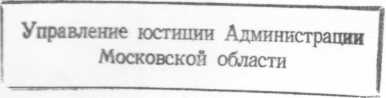 Глава 1. Общие положенияСтатья 1. Предмет регулирования настоящего Устава.Предметом регулирования настоящего Устава являются общественные отношения возникающие в связи с реализацией ветеранами, пенсионерами, инвалидами системы МВД РФ права на объединение в общественную организацию, создаваемую на основе общности их профессиональных и жизненных интересов.Статья 2. Организационно-правовая форма общественного объединения.Общественная организация ветеранов органов внутренних дел Раменского района Московской области (в дальнейшем - Организация) является некоммерческим, добровольным, основанным на членстве общественным объединением, созданным для защиты общих профессиональных и жизненных интересов объединившихся ветеранов. Организация состоит из пенсионеров, ветеранов системы МВД РФ, лиц, имеющих право на пенсию по выслуге лет. но продолжающих службу в органах внутренних дел Раменского района Организация на правах членства входит в состав Общественной организации ветеранов органов внутренних дел Московской области .Статья 3. Сфера действия организацииДействие организации распространяется на территории Раменского района Московской области, организация является первичной организацией общественного Объединения ветеранов органов внутренних дел Московской области.Статья 4. Правовое поле Организации в настоящем Уставе.В своей деятельности общественное объединение ветеранов органов внутренних дел Раменского района Московской области руководствуется:Конституцией Российской Федерации;Федеральным Законом об общественных объединениях;Федеральным Законом о ветеранах;Гражданским Законодательством РФ;Московским областным законодательством;Уставом Всероссийской организации ветеранов войны, труда, Вооруженных сил и правоохранительных органов;Уставом общественной организации ветеранов органов внутренних дел Московской области;Уставом общественной организации ветеранов органов внутренних дел и внутренних войск России и настоящим Уставом.Организация функционирует на основе самоуправляемости, на принципах демократии, коллегиальности, гласности, учета мнения меньшинства, а также персональной ответственности за порученный участок работы.Статья 5. Место нахождения Организации.Место нахождения руководящего органа Организации -районного Совета:I Управление юстиции Администрации Московской области